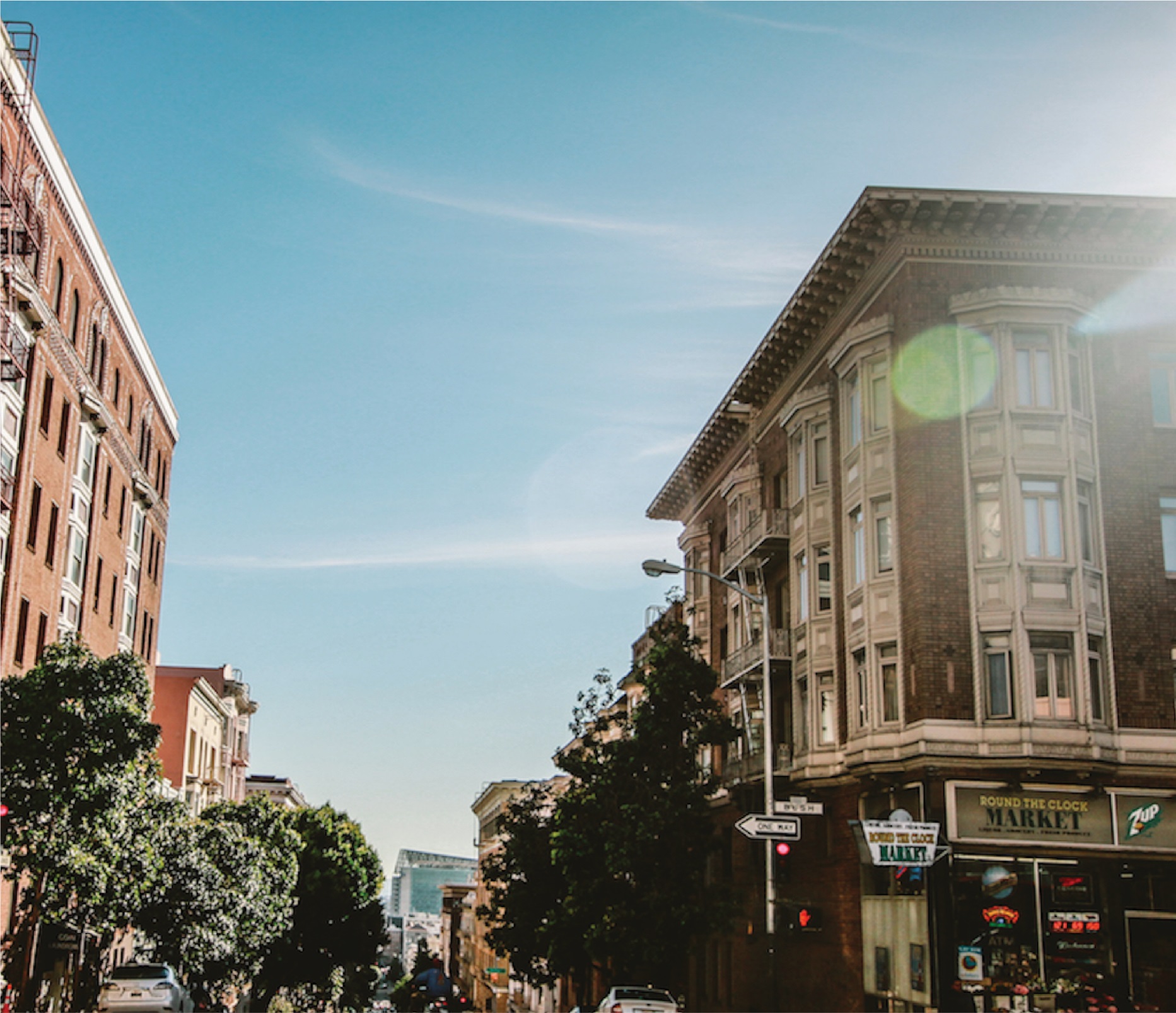 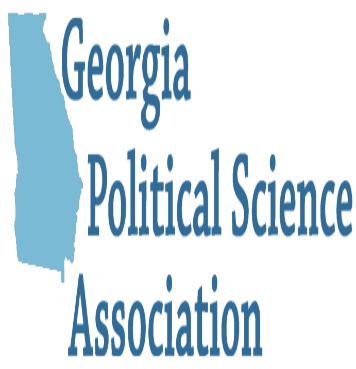 SPONSORSDuring these challenging times, we are especially grateful for the support of our sponsors. This year, despite the virtual format, McGraw Hill was gracious enough to continue to support us with a generous $750.00 sponsorship. As such, the Undergraduate Research Panel will be renamed the McGraw Hill Undergraduate Research Panel. The GPSA is extremely grateful for their continued support and look forward to continuing fruitful partnerships in the future. 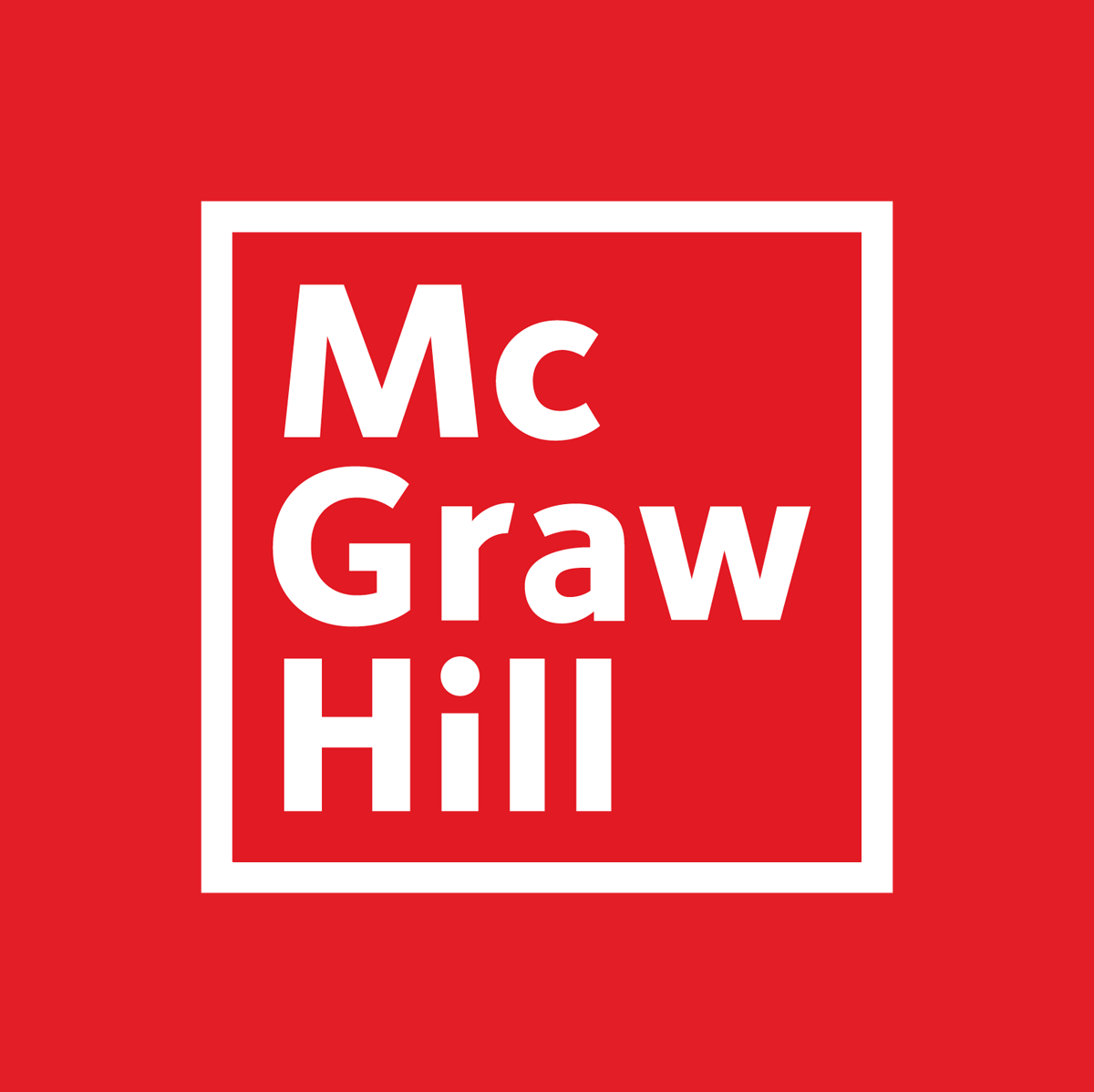 Attendees, On behalf of the entire GPSA Executive Board, I welcome you to this year’s GPSA, and thank you for willingness to be flexible and to participate in our first ever virtual GPSA Annual Conference experience. We find ourselves in tumultuous times, and we are certainly appreciative of your willingness to work with us as we navigate this new technology.This year we decided to focus on the role of political science in promoting, understanding and protecting democracy. In both America and around the world, we are seeing significant voting shifts where, in a world that is continuing to wrestle with globalization, environmental and extreme political polarization, we have seen glimmers of unity and cooperation among and within nations. Maintaining the promise of democracy will take collaboration from all of us regardless of political ideology, race, religion, or country of origin.How can political science (both the teaching of, and the discipline more broadly) help us answer critical questions regarding our democracy and our role in a global political community? In addition, how can political science serve to inform our views of how the world works, and ways that we can strengthen both our democracy and political institutions? How can these questions serve as a lens for better understanding political polarization, voting, social movements, party identification, issues facing marginalized groups and any other political, social and economic arenas?In summation, the answers to these questions can serve as a foundation to propel the study and teaching of political science into the next decade. Determining the appropriate role of political science will continue to be a question of critical importance as uncertainty continues to plague the political world around us. I welcome conversation that helps us move toward answering this question and hope that this conference can, once again, serve as a reminder that there is more that we have in common, than that which separates us. Sincerely, Matthew L. Hipps Matthew L. Hipps
GPSA Program Chair and Immediate Paste President
Associate Professor, Political Science 
USG Faculty Council Chair-Elect GPSA 2020 Conference Schedule
Wednesday, November 11th Panel Session #1: 9:00 A.M.-10:15 A.M.
Session 1.1: Roundtable: Women in PoliticsPanel Chair: Tamra Ortgies-Young, Georgia State University Zoom Room Link: https://us02web.zoom.us/j/86472496163 Session 1.2: Perspectives on International RelationsPanel Chair: Behrooz Kalantari, Savannah State UniversityZoom Room Link: https://us02web.zoom.us/j/87478653927 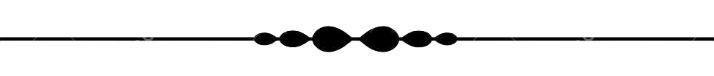 Panel Session #2: 10:30 A.M.-11:45 A.M.Session 2.1: Issues in Public AdministrationPanel Chair: Mark Pufong, Valdosta State UniversityZoom Room Link: https://us02web.zoom.us/j/89101595352 Session 2.2: Issues in American Democracy
Panel Chair: H. Lee Cheek, East Georgia State UniversityZoom Room Link: https://us02web.zoom.us/j/88677490752 Panel Session #3: 1:00 P.M.-2:15 P.M.Session 3.1: Roundtable: President Trump & the American Political Tradition: Year Four Panel Chair: H. Lee Cheek, East Georgia State UniversityZoom Room Link: https://us02web.zoom.us/j/83939461420Session 3.2: American Electoral PoliticsPanel Chair: John Tures, LaGrange CollegeZoom Room Link: https://us02web.zoom.us/j/83269748612 Panel Session #4: 2:30 P.M.-3:45 P.M.Session 4.1: Comparative PoliticsPanel Chair: Jose de Arimateia Cruz, Georgia Southern UniversityZoom Room Link: https://us02web.zoom.us/j/85936567251 Session 4.2: Issues in Judicial PoliticsPanel Chair: Matthew L. Hipps, Dalton State College Zoom Room Link: https://us02web.zoom.us/j/84077725778 Panel Session #5: 4:00 P.M.-5:15 P.M.Session 5.1: Undergraduate Research Panel: This Sacred Earth-A Comparative Ethics ExercisePanel Chair: Tamra Ortgies-Young, Georgia State UniversityZoom Link: https://us02web.zoom.us/j/81075964837 Thursday, November 12th  Panel Session #6: 9:00 A.M.-10:15 A.M.Session 6.1: Politics & the PandemicPanel Chair: Joshua Meddaugh, Clayton State University Zoom Room Link: https://us02web.zoom.us/j/81075964837 Panel Session #7: 10:30 A.M.-11:45 A.M.Session 7.1: McGraw Hill Undergraduate Research PanelPanel Chair: Matthew L. Hipps, Dalton State CollegeZoom Room Link: https://us02web.zoom.us/j/82619834053 Session 7.2: Panel Discussion: Greg Domin RoundtablePanel Chair, Adam Stone, Georgia State UniversityZoom Room Link: https://us02web.zoom.us/j/83085401343 Panel Session #8: 1:00 P.M.-2:15 P.M.Session 8.1: Panel Discussion: Disorder in a Leaderless World: A Report from the Regions Panel Chair: Thomas E. Rotnem, Kennesaw State UniversityZoom Room Link: https://us02web.zoom.us/j/86440011791 Session 8.2: Democracy and Political TheoryPanel Chair: Joseph Robbins, Valdosta State UniversityZoom Room Link: https://us02web.zoom.us/j/83309091702 Panel Session #9: 2:30 P.M.-3:45 P.M.Session 9.1: Scholarship of Teaching and Learning PanelPanel Chair: Joshua Meddaugh, Clayton State UniversityZoom Room Link: https://us02web.zoom.us/j/89568415046Friday, November 13thPanel Session #11: 9:00 A.M.-10:00 P.M.Session 11.1: Annual Business Meeting/Association Elections/Awards CeremonyZoom Room Link: https://us02web.zoom.us/j/86882248057 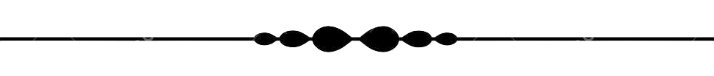 2020 Full Conference Schedule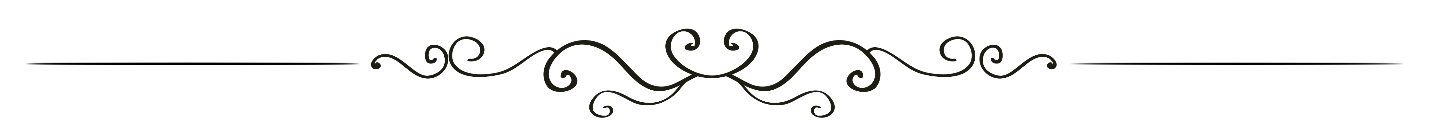 WEDNESDAY, NOVEMBER 11, 2020Conference Session #19:00 – 10:15 A.M.Roundtable Session 1.1: Women in PoliticsPanel Chair & Discussant: Tamra Ortgies-Young, Georgia State UniversityZoom Link: https://us02web.zoom.us/j/86472496163 Session 1.2: Perspectives on International RelationsPanel Chair & Discussant: Behrooz Kalantari, Savannah State UniversityZoom Link: https://us02web.zoom.us/j/87478653927 Conference Session #210:30 – 11:45 A.M.Session 2.1: Issues in Public AdministrationPanel Chair & Discussant: Mark Pufong, Valdosta State UniversityZoom Link: https://us02web.zoom.us/j/89101595352 Session 2.2: Issues in American DemocracyPanel Chair & Discussant: H. Lee Cheek, East Georgia State University Zoom Link: https://us02web.zoom.us/j/88677490752 Conference Session #31:00 – 2:15 P.M.Roundtable Session 3.1: President Trump & the American Political Tradition: Year FourPanel Chair & Discussant: H. Lee Cheek, Jr., East Georgia State CollegeZoom Link: https://us02web.zoom.us/j/83939461420 Session 3.2: American Electoral PoliticsPanel Chair & Discussant: John Tures, LaGrange CollegeZoom Link: https://us02web.zoom.us/j/83269748612 Conference Session #42:30 – 3:45 P.M.Roundtable Session 4.1: Comparative PoliticsPanel Chair & Discussant: Jose de Arimateia da Cruz, Georgia Southern UniversityZoom Link: https://us02web.zoom.us/j/85936567251 Session 4.2: Issues in Judicial PoliticsPanel Chair & Discussant: Matthew L. Hipps, Dalton State CollegeZoom Link: https://us02web.zoom.us/j/84077725778 Conference Session #54:00 P.M.Session 5.1: Undergraduate Research Panel II: This Sacred Earth: A Comparative Global Ethics ExercisePanel Chair & Discussant: Tamra Ortgies-Young, Georgia State UniversityZoom Link: https://us02web.zoom.us/j/81075964837 Program Chair: PanelistInstitutionCrystal GarrettGeorgia State UniversityJamie GrussendorfGeorgia State UniversityBrandy KennedyGeorgia College and State UniversityElanor MorrisAgnes Scott CollegeLauren Margaret MacIvor ThompsonGeorgia State University College of LawPresenterPaper TitleInstitutionJamie Scalera 
Madeline Bercher (UG)Transnational Perspectives and Euroscepticism: a strategic rhetoric of blameGeorgia Southern UniversityJohn P. “Jack” MoranHow Solzhenitsyn’s Work Survived the End of CommunismKennesaw State UniversityJames Peterson
Bonnie PetersonAmerican Democracy and its Leadership Role with Europe: Historical Background and Current Political IssuesValdosta State University (IR)PresenterPaper TitleInstitutionJohn R. BennettA Mulligan for Municipals: COVID-19 Provides a Fresh Start for Struggling City-Owned Golf CoursesValdosta State UniversityBehrooz KalantariA Comparative Analysis of Improving Productivity in the Public vs the Private Sector and the Lessons that Can Be Learned from Both SectorsSavannah State UniversityChris Grant Covid-19 and the Two Georgia’s- Which Has Fared Better? Mercer UniversityBehrooz KalantariHow Organizational Politics in Public Universities Can Undermine the Quality of Education and Productivity: What Lessons Can Be Learned (a case study)?Savannah State UniversityPresenterPaper TitleInstitutionKern W. CraigUnderstanding Political Radicalization and Political Polarization in the dis-United States of AmericaTroy UniversityAndrew WaskeyClaiming the Rights Reserved to the PeopleDalton State CollegeKendall L. Bailey
Racial Politics at the White House:  Analyzing Presidential Visits by Professional Sports TeamsNortheastern UniversityPresenterInstitutionCarlos CunhaEast Georgia State CollegeHans SchmeisserABACTom CaiazzoEast Georgia State CollegeAndrew SmithFlorida Department of Environmental ProtectionDaniel MancillEast Georgia State CollegeRoger ByrdBrewton-Parker CollegePresenterPaper TitleInstitutionJoshua R. Meddaugh
Raluca G. PavelA Political Institution the Right Can Trust?  Ballot Initiatives, Conservative Social Policy, and Protection Against Congressional Seat Change.Clayton State UniversityLoyola University of ChicagoPhilip A. GrantThe Georgia Congressional Delegation and the Factor of Attrition, 2001-2020Pace UniversitySean RicheyLocal Patriotism and Participation in Local PoliticsGeorgia State UniversityPresenterPaper TitleInstitutionJoseph RobbinsPooled Analysis of Terrorism Strategies in Central AsiaValdosta State UniversityBehrooz KalantariHow Donald Trump Administration Destroyed 70 years of American Peace Building Efforts in the Middle East.Savannah State UniversityJamie ScaleraGabrielle Peterson (UG)Do Women Chief Executives Encourage Higher Voter TurnoutGeorgia Southern UniversityNalanda RoySino-Indian “Great Games”: Enhancing Peacebuilding and Tranquility in the Indian OceanGeorgia Southern UniversityJamie E. ScaleraMaureen Stobb Conceptualization of Irish Citizenship at the National and Supranational LevelsGeorgia Southern UniversityJessie KalinowskiValdosta State UniversityPresenterPaper TitleInstitutionJohn LeJeunePartisan and Racial Gerrymandering Compared: An Examination of Supreme Court ArgumentsGeorgia Southwestern State UniversityJohn Tures
If you think the Electoral College is biased toward some states, you should see the political party conventionsLaGrange CollegeAdam StoneFlipping Circuits: Trump's Appointments to the Eleventh Circuit Court of AppealsGeorgia State UniversityRoger ByrdSisyphus No More: The Case for Prison EducationBrewton Parker College PresenterInstitutionJessica BoykinGeorgia State UniversityAjada HammockGeorgia State UniversityDonna HowardGeorgia State UniversityJaylin StoneGeorgia State UniversityTHURSDAY, NOVEMBER 12, 2020Conference Session #69:00 – 10:15 A.M.Session 6.1: Politics & the PandemicPanel Chair & Discussant: Joshua Meddaugh, Clayton State UniversityZoom Link: https://us02web.zoom.us/j/83075110298 Conference Session #710:30 – 11:45 A.M.Session 7.1: The McGraw Hill Undergraduate Research PanelPanel Chair & Discussant: Matthew L. Hipps, Dalton State CollegeZoom Link: https://us02web.zoom.us/j/82619834053 Roundtable Session 7.2: Greg Domin RoundtablePanel Chair & Discussant: Adam Stone, Georgia State University	Zoom Link: https://us02web.zoom.us/j/83085401343 Conference Session #81:00 – 2:15 P.M.Roundtable Session 8.1: Disorder in a Leaderless World: A Report from the RegionsPanel Chair & Discussant: Thomas E. Rotnem, Kennesaw State UniversityZoom Link: https://us02web.zoom.us/j/86440011791 Session 8.2: Democracy and Political TheoryPanel Chair & Discussant: Joseph Robbins, Valdosta State UniversityZoom Link: https://us02web.zoom.us/j/83309091702 Conference Session #92:30 – 3:45 P.M.Session 9.1: Scholarship of Teaching and Learning PanelPanel Chair & Discussant: Joshua Meddaugh, Clayton State UniversityZoom Link: https://us02web.zoom.us/j/89568415046 FRIDAY, NOVEMBER 13, 2020Conference Session #119:00 A.M.Session 11.1: Annual Business Meeting/Association Elections/Awards CeremonyZoom Link: https://us02web.zoom.us/j/86882248057 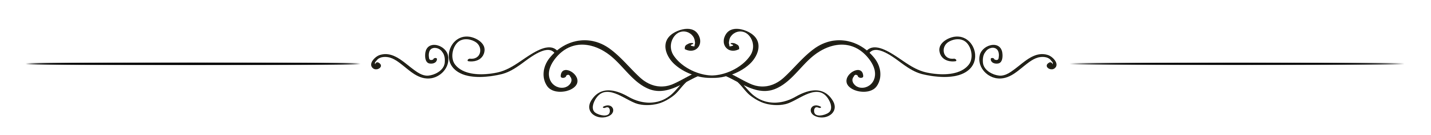 